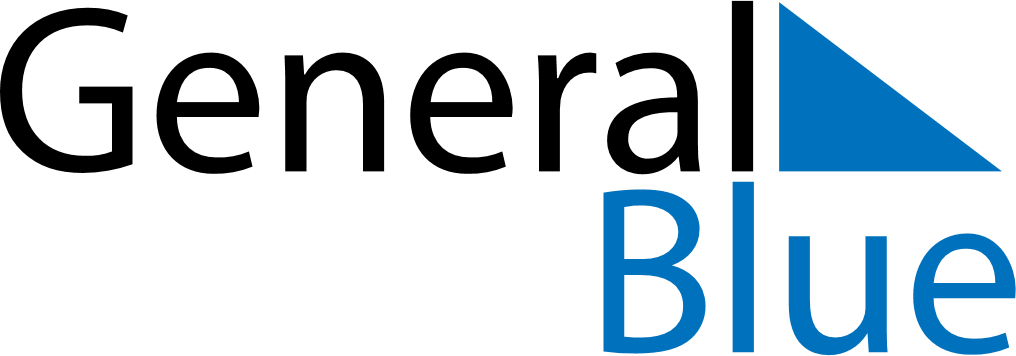 March 2025March 2025March 2025March 2025March 2025March 2025PortugalPortugalPortugalPortugalPortugalPortugalSundayMondayTuesdayWednesdayThursdayFridaySaturday12345678Shrove Tuesday910111213141516171819202122232425262728293031NOTES